English for Second Year Students (Сивак О.Б., Ковальчук І.С.)To-do list (список завдань):1.	P. 42 Ex.1, 2  (Make up 6 sentences with new words).  2.	P. 43-44  Ex.3  Read and translatate the text. Put 5 questions to the text.3.	P. 44-45 ex. 4, 5, 6, 8, 9, 10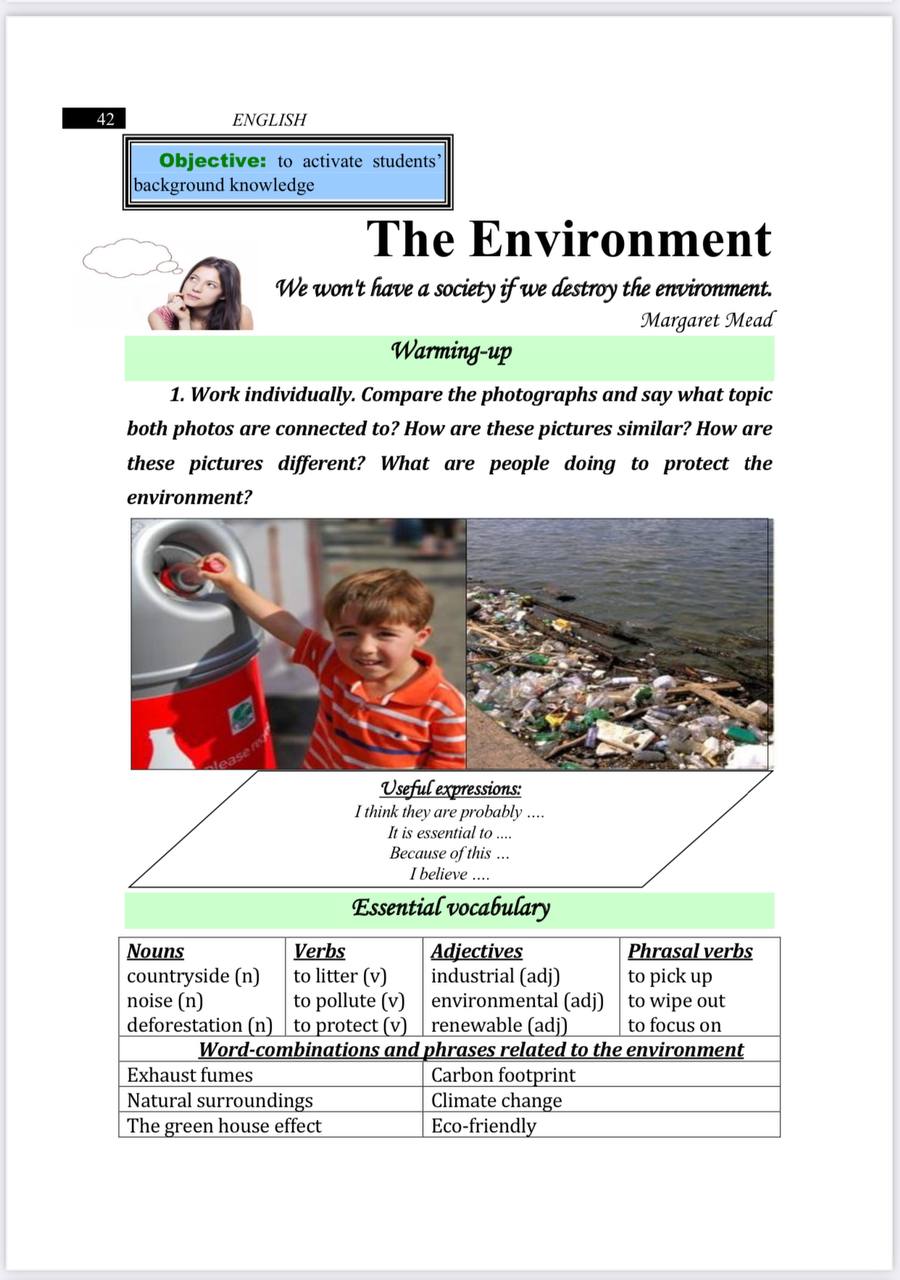 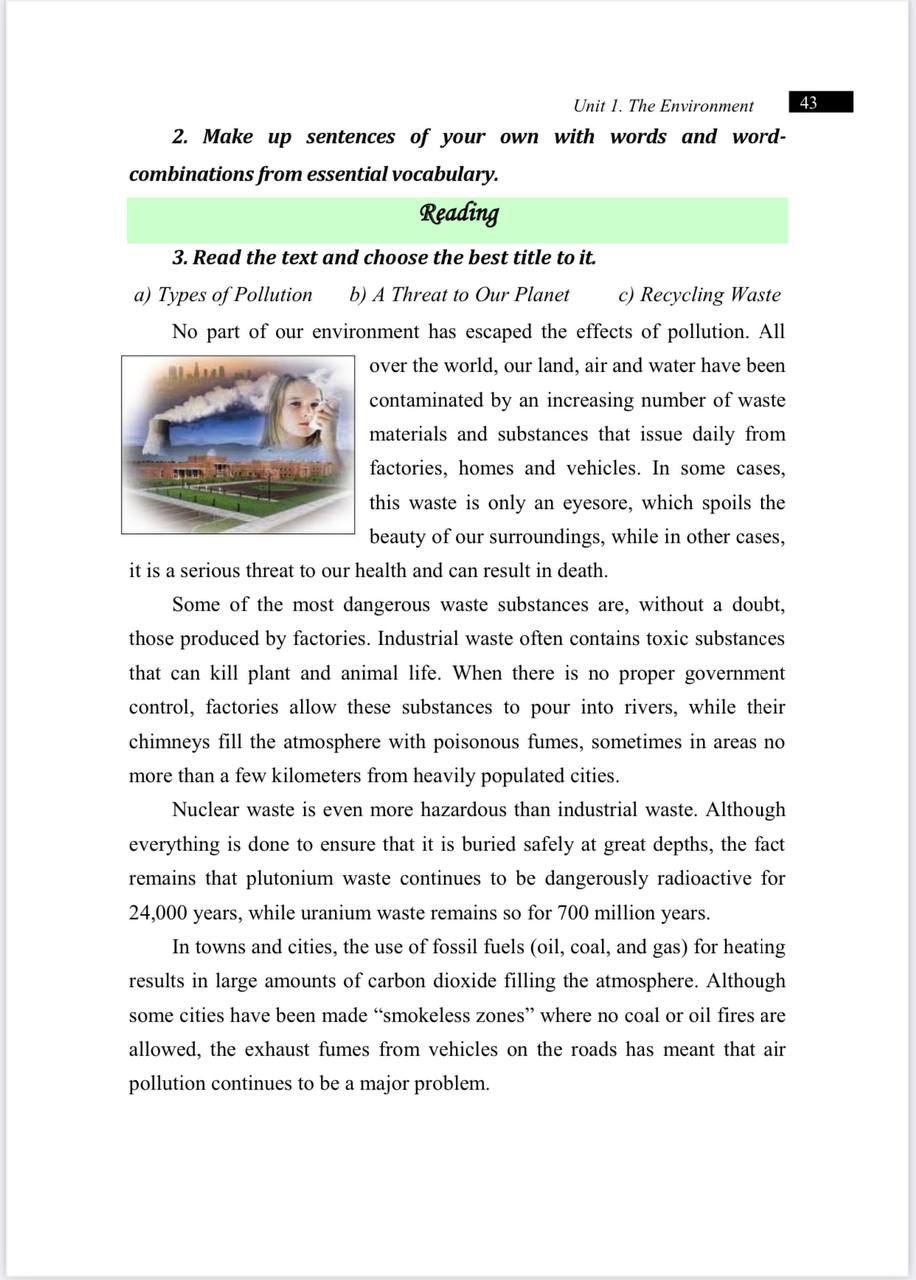 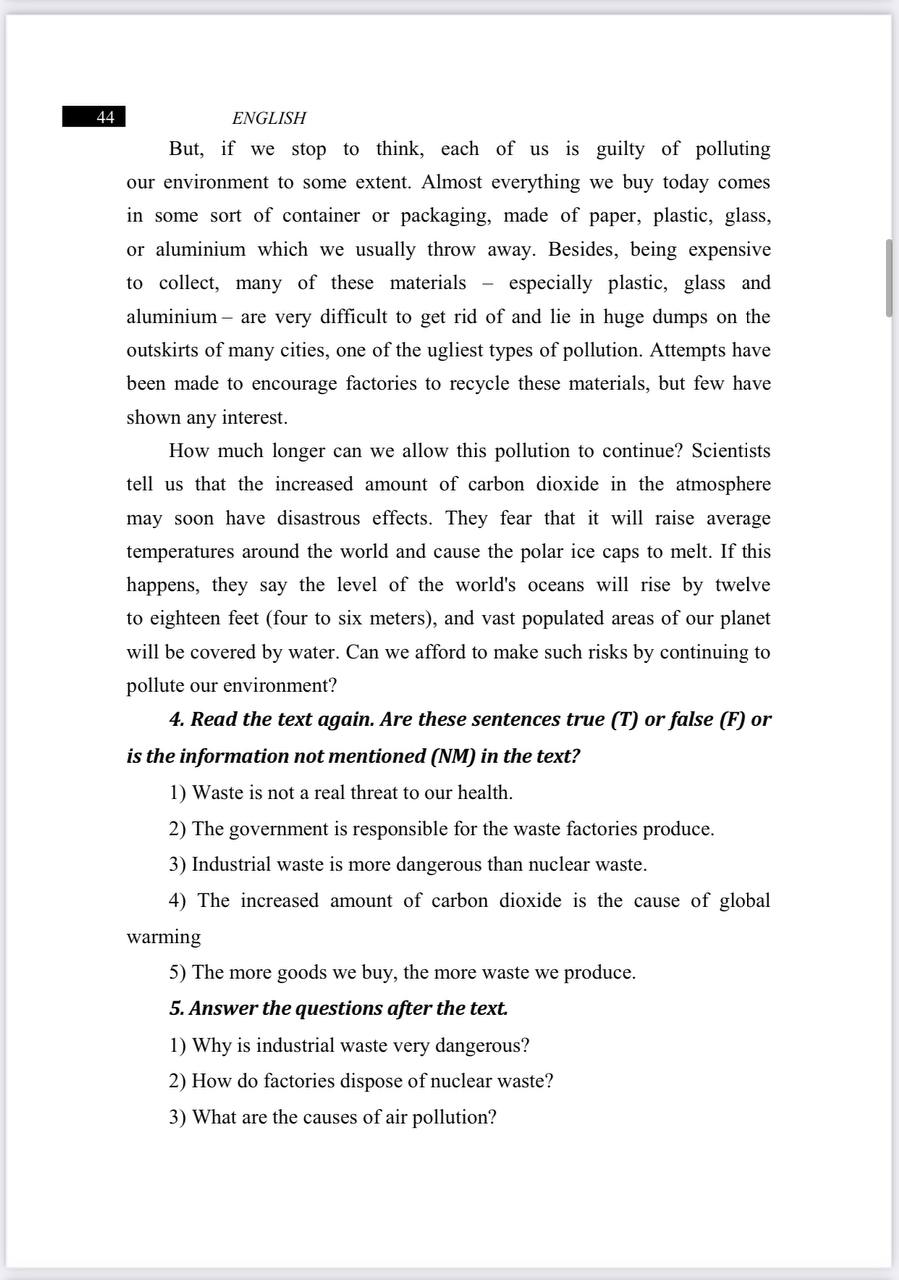 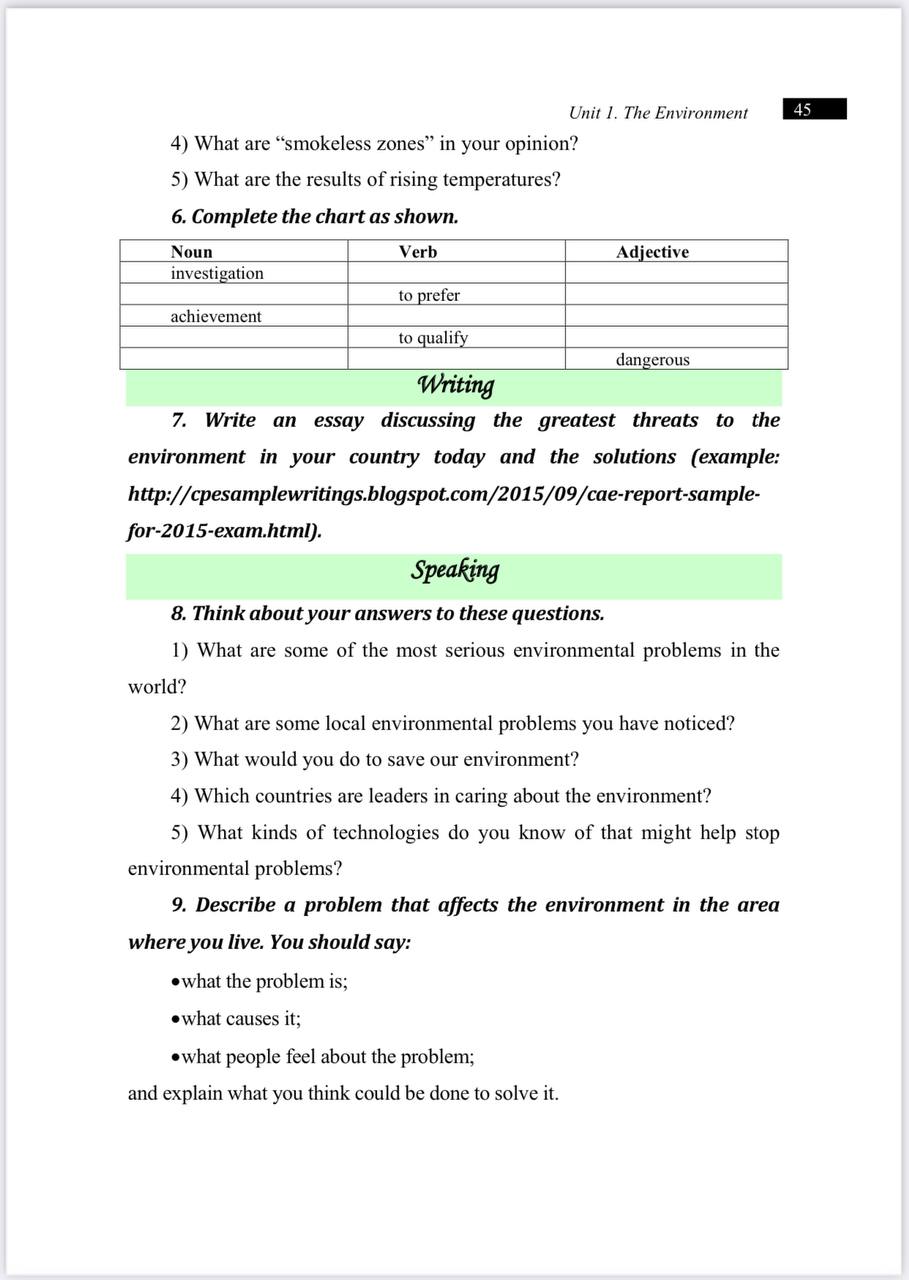 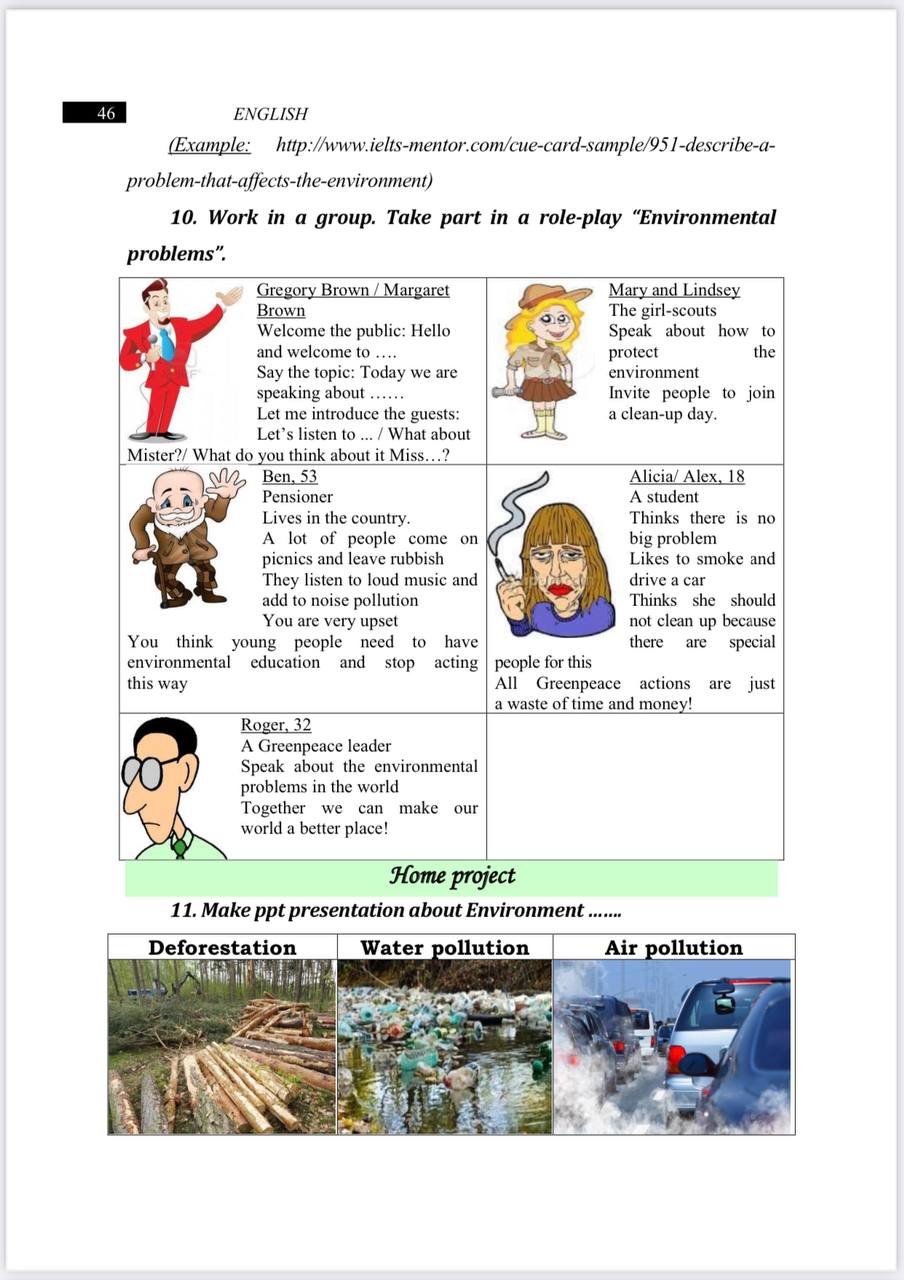 